The NWCPEA Innovation AwardOpen Call for 2019 Applications Deadline Friday 17th May 2019!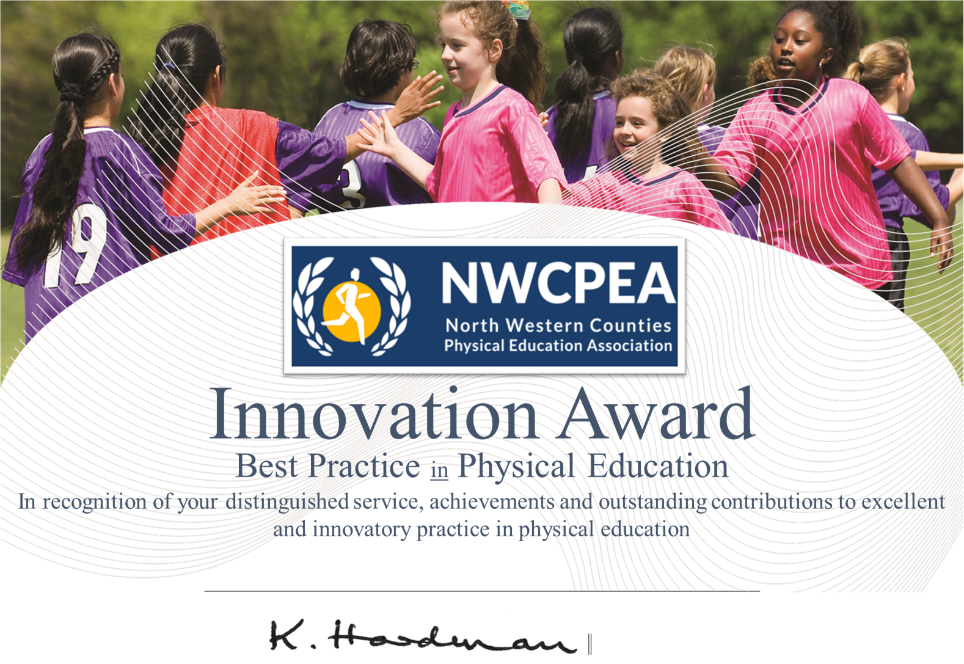 The Award is open to individuals working in Physical Education, either in Primary and/or Secondary school, or to a group of people who have worked together on a successful physical education-related project or case study.  It will celebrate innovatory practice in Physical Education settings. The evidence for the award may be related to any of the following categories:High Quality Physical Education – across the schoolInnovative Teaching and Learning in Physical Education (including e.g. curriculum development, negotiated teacher/pupil learning, assessment processes, cross-curricular issues and whole school links etc.)Inclusion and EquityPhysical Education activities beyond the curriculum Physical Education links with the communityRaising Awareness of physical education’s contribution(s) to healthy well-being/active lifestylesImproving life chances of ‘at risk’ students through Physical EducationPhysical Education in a Technological World (e.g. use of ICT)Continuing Professional DevelopmentLeadership or ManagementInternational LinksThe Award comprises a cheque for £250 and a Best Practice in Physical Education Innovation certificate.Nominees should be:Physical Education/School Sport practitioners in primary or secondary school settingsOther persons who have contributed significantly to good and/or innovatory practice in Physical Education/School Sport in the North West Region.Nominations must be made on the official proforma available at www.nwcpea.org and submitted to Rita Hesford ritahesford@hotmail.com no later than Friday 17th May 2019.We look forward to hearing about your innovative practice! 